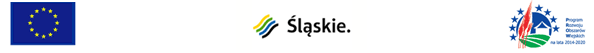    "Europejski Fundusz Rolny na rzecz Rozwoju Obszarów Wiejskich: Europa inwestująca w obszary wiejskie".Załącznik nr 4 do SWZ	Znak sprawy: ZP.IX.271.030.2021	Wykonawca:………………………………………………………………………....(pełna nazwa/firma, adres, w zależności od podmiotu: NIP/PESEL, KRS/CEiDG)reprezentowany przez:……………………………………(imię, nazwisko, stanowisko/podstawa do  reprezentacji)Zamawiający:Gmina WłodowiceUl. Krakowska 2642-421 WłodowiceWYKAZ ROBÓT BUDOWLANYCHNa potrzeby postępowania o udzielenie zamówienia publicznego pn.: „Budowa kanalizacji w miejscowości Rudniki – etap II” prowadzonego przez Gminę Włodowice, ul. Krakowska 26, 42-421 Włodowice, przedkładam wykaz robót budowlanych.Do wykazu należy załączyć dowody określające czy roboty te zostały wykonane należycie.Lp.Nazwa i adres OdbiorcyPrzedmiot zamówienia(rodzaj wykonywanych prac)Wartość zamówieniabrutto w PLNData i miejsce wykonania 